Automotive Technology 6th EditionChapter 15 – Service Information and Work OrdersLesson PlanCHAPTER SUMMARY: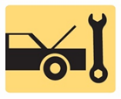 1. Owner’s manual, service information, and service information content2. Technical service bulletins, recalls, and campaigns3. Work order 4. Hotline services, service records, suppliers’ guides, catalogs, and additional information_____________________________________________________________________________________OBJECTIVES: 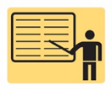 1. Discuss the importance of vehicle owner’s manuals, service records, and service information. 2. Explain the different types of service information. 3. Discuss the importance of the work order 4. describe vehicle recalls and campaigns. 5. Explain why service records are important. 6. Explain hotline services, specialty repair manuals, and aftermarket supplies guides and catalogs.____________________________________________________________________________________RESOURCES: (All resources may be found at http://www.jameshalderman.com) Internet access required to hyperlink.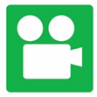 1. Task Sheet ASE (A1 through A8-A-2) P-1: VIN Code2. Task Sheet ASE (A1 through A8-A-2) P-1: Vehicle Service History3. Task Sheet ASE (A1 through A8-A-2) P-1: Technical Service Bulletins4. Task Sheet ASE (A1-A-2) P-1: Service Manual Usage5. Task Sheet ASE (A1 through A8-A-2) P-1: Vehicle Safety Certification Label6. Task Sheet ASE (A1-A-1) P-1: Work Order7. Chapter PowerPoint 8. Chapter Crossword Puzzle and Word Search9. Videos: (A0) Automotive Fundamentals Videos10. Animations: (A0) Automotive Fundamentals Animations____________________________________________________________________________________ACTIVITIES: 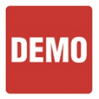 1. Task Sheet ASE (A1 through A8-A-2) P-1: Have students complete VIN Code Task Sheet.2. Task Sheet ASE (A1 through A8-A-2) P-1: Have students complete Vehicle Service History Task Sheets3. Task Sheet ASE (A1 through A8-A-2) P-1: Have students complete Technical Service Bulletins Task Sheet.4. Task Sheet ASE (A1-A-2) P-1: Have students complete Service Manual Usage task Sheets.5. Task Sheet ASE (A1 through A8-A-2) P-1: Have students complete Vehicle Safety Certification Label Task Sheet.6. Task Sheet ASE (A1-A-1) P-1: Have students complete Work Order Task Sheet.         _____________________________________________________________________________________ASSIGNMENTS: 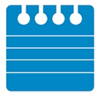 1. Chapter crossword and word search puzzles.2. Complete end of chapter 10 question quiz. _____________________________________________________________________________________Automotive Technology 6th EditionChapter 15 – Service Information and Work OrdersLesson PlanCLASS DISCUSSION: 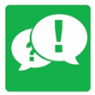 1. Review and group discussion chapter Frequently Asked Questions and Tech Tips sections. 2. Review and group discussion of the five (5) chapter Review Questions._________________________________________________________________________________NOTES AND EVALUATION: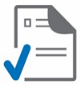 _____________________________________________________________________________________